PRODUTORA R F PRODUÇÕES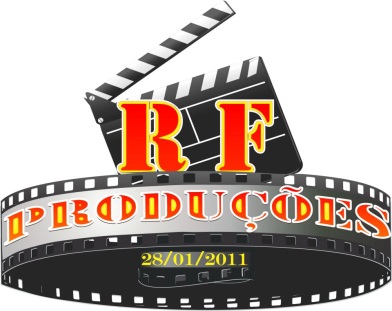  UMA CÂMERA NA MÃO E UMA IDEIA NA CABEÇA                                                     REGULAMENTOA R F Produções é uma produtora sem fins lucrativos, portanto não inclui remuneração para os atores, visando apenas a divulgação dos trabalhos de ambos;Os inscritos deverão ter acima de 5 (cinco) anos de idade;Os interessados não precisam ter experiência com teatro ou algo do gênero;Todos os inscritos passarão por um processo seletivo através de um vídeo-teste realizado pela R F Produções;Não haverá cobrança de nenhuma taxa de inscrição para o processo seletivo de atores.FICHA DE INSCRIÇÃODADOS PESSOAIS: NOME: ___________________________________________IDADE: ________SEXO: (   ) FEMININO   (   ) MASCULINO    ENDEREÇO:RUA: ________________________________________Nº_______BAIRRO: ____________________________________TELEFONE: CELULAR:  _______________ RESIDENCIAL:______________E-MAIL: __________________________________________________________